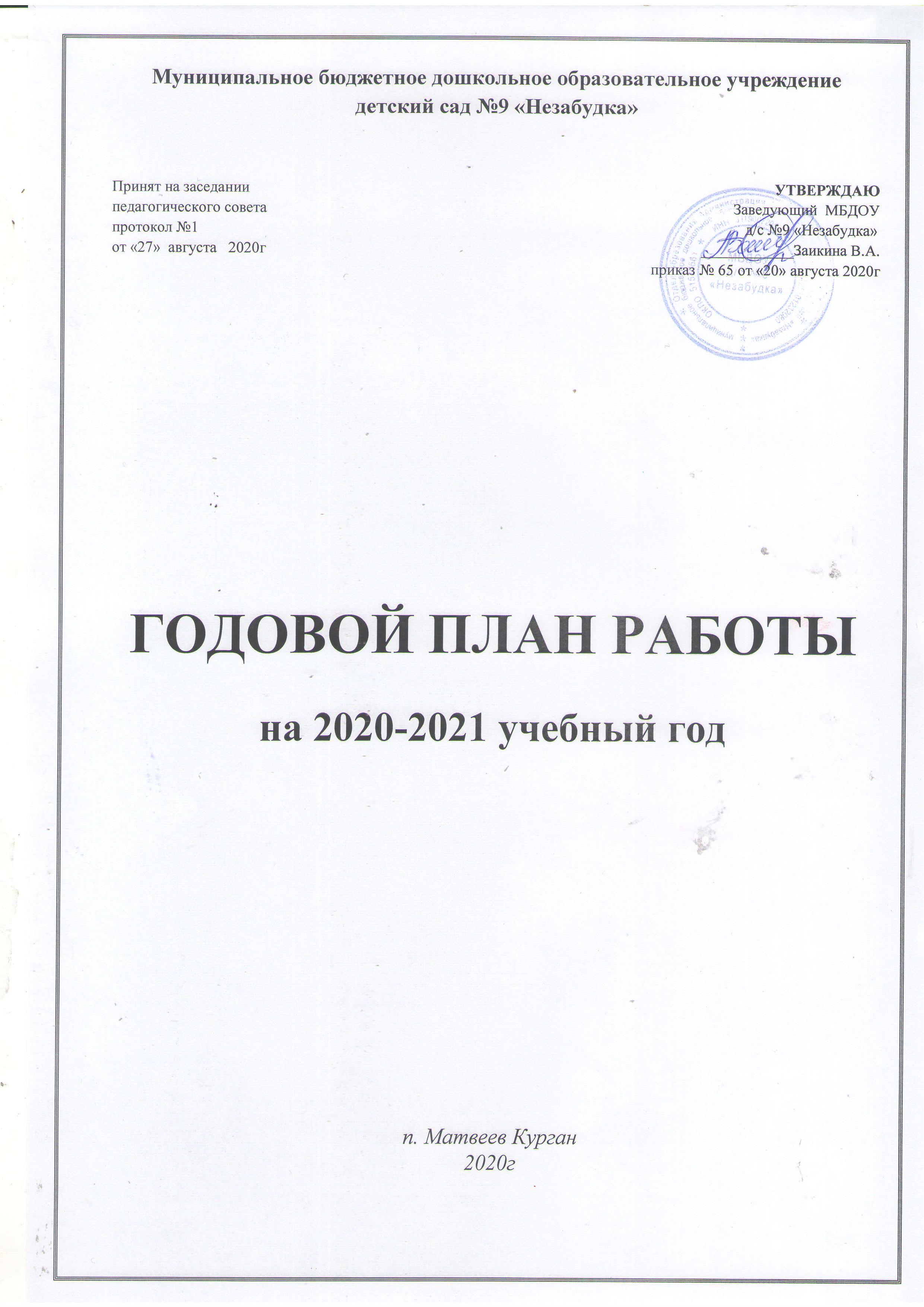                                                                                                                                            1.Содержание.Раздел 1 Анализ работы ДОУ за 2019 - 2020 учебный год1. Информационная справка.2. Обеспеченность педагогическими кадрами.3. Работа с педагогами.4.Анализ состояния здоровья воспитанников.5. Анализ работы за прошедший год.6. Материально-техническая база ДОУ.7. Образовательная деятельность.Раздел 2 Годовые задачи1. Цели и задачи на 2020-2021 учебный год.2.Нормативно-правовая база.3. Работа методической службы.4. Основные пути и средства решения поставленных задач.5. Условия умственного непрерывного развития ребенка.6. Физкультурно-оздоровительная работа в МБДОУ.Блок 1 Организационно – методическая  работа с кадрами1. Совершенствование нормативно-правовой базы ДОУ.2. Общее собрание трудового коллектива.Блок 2 Изучение состояния педагогического процесса1. Работа с педагогами.2. Изучение состояния педагогического процесса.3. Работа с социумом.4. Работа с родителями.5. Работа с детьми.6. Работа по укреплению и сохранению здоровья воспитанников.Блок 3 Психолого – педагогическое сопровождение развития социальных и личностных качеств дошкольников1. Различные виды контроля.2. Тематический контроль.3. План-график контроля в ДОУ на 2020-2021 уч. год.Блок 4 Взаимодействие с родителямиБлок 5 Административно – хозяйственная работаБлок 6 Работа методического кабинетаИнформационная справкаМуниципальное бюджетное дошкольное образовательное учреждение детский сад №9 «Незабудка», в дальнейшем именуемое МБДОУ, создано 1 сентября 1990 года в целях реализации гарантированного права гражданам Российской Федерации на получение общедоступного и бесплатного дошкольного образования.Муниципальное бюджетное дошкольное образовательное учреждение детский сад №9 «Незабудка» находится по адресу: п. Матвеев Курган, ул. Верхняя,25а. Расположен в двухэтажном здании.МБДОУ имеет лицензию № 4055, серии 61ЛО1 № 0001631, выданную 08.10.2014г.Региональной службой по надзору и контролю в сфере образования по Ростовской области.Срок действия лицензии: бессрочная.Организационно-правовая форма ДОУ – учреждение.Заведующий МБДОУ Заикина Вера Александровна имеет высшее экономическое образование.Режим работы: Детский сад работает 5 дней в неделю, с 7-30 до 17.3 часов. Режим работы – 10 часов. В предпраздничные дни с 7-30 до 16-30. В МБДОУ функционирует одна дежурная группа с 7.00ч. до 19 часов.Структура и количество группПроектная мощность МБДОУ детского сада №9 «Незабудка» рассчитана на 75 мест и на 4группы. На конец 2019-2020 учебного года в ДОУ функционирует 3 возрастные группы:2-я младшая группа № 3 дети от 3 до 4 лет (18 детей)Средняя группа № 2 дети от 4 до 5 лет (14 детей)Старшая группа № 4 дети от 5 до 6 лет (16 детей)Обеспеченность педагогическими кадрамиВысшее образование – 4 человека – 57 %Из них высшее педагогическое – 4 человека – 57 %Педагогическое среднее профессиональное -3 человек -43 %Анализ состояния здоровья воспитанников	Одной из приоритетных задач работы ДОУ является сохранение и укрепление здоровья воспитанников. Для решения этой задачи мы использовали различные средства физического воспитания в комплексе: рациональный режим, питание, закаливание, движение (утренние гимнастики, физические упражнения, спортивные занятия, развлечения). Совершенствовалась оздоровительная направленность образовательного процесса: • Учитывались гигиенические требования к максимальной нагрузке детей; • Учитывались индивидуальные особенности детей при проведении занятий и режимных моментов; •	 В группах воспитатели соблюдали оптимальный двигательный и температурный режим. 	С уверенностью можно сказать, что в ДОУ созданы все условия для физического воспитания в организованной и в свободной деятельности воспитанников. 	Согласно расписанию НООД в каждой возрастной группе проводятся ежедневно утренние гимнастики и три раза в неделю занятия физической культурой. В каждой группе созданы уголки двигательной активности. 	Для успешного решения поставленной задачи по приобщению детей к основам здорового образа жизни и укреплению здоровья детей проводится следующая работа:1. Регулярно проводятся утренние и бодрящие гимнастики после сна, а также закаливающие процедуры. 2. Организована система познавательных бесед о здоровье, спорте, ЗОЖ.3. Большое внимание уделяется профилактике плоскостопия: проводятся специальные упражнения с использованием массажных ковриков, ребристых дорожек, босохождение. 4. Педагоги постоянно взаимодействуют с родителями по вопросам оздоровления детей с помощью наглядной агитации, общих родительских собраний, индивидуальных бесед. Привлекают родителей к участию в совместных с детьми спортивно-оздоровительных мероприятиях.
Анализ групп здоровья детей показал: I группа здоровья -25 детей (49%), II группа здоровья - 25 детей (49%),III группа  здоровья – 1 ребенок (2%)	Анализ групп здоровья показал, что по сравнению с данными прошлого учебного года уровень детей с I и II группами здоровья заметно увеличился, нет детей с IV группой здоровья, что можно отнести к положительной динамике формирования у воспитанников навыков здорового образа жизни.Ежемесячно медсестрой совместно с воспитателями групп проводится анализ заболеваемости воспитанников по группам и в целом по детскому саду. Это помогает отслеживать общее соматическое состояние каждого воспитанника и спроектировать индивидуальный маршрут ребенка, содействующий сохранению и укреплению здоровья.В целях реализации задач по оздоровлению дошкольников в 2019-2020 учебном году проводилась профилактическая работа: •	Витаминизация 3-го блюда.•	Закаливающие процедуры. •	Информационно-просветительская работа с родителями. •	Коррекционная работа с педагогом - психологом.•	Организация дополнительных занятий физкультурно-оздоровительной направленности.	В период подъема заболеваемости проводится кварцевание групповых помещений, витаминотерапия.Анализ педагогической деятельности за 2019-2020 учебный год	Цель педагогической деятельности: создание благоприятных условий для полноценного проживания ребенком дошкольного детства. Формирование основ базовой культуры личности, всестороннее развитие психических и физических качеств, в соответствии с возрастными и индивидуальными особенностями. Задачи:1. Создать условия, способствующие максимальной адаптации ребенка к пребыванию в дошкольном образовательном учреждении.2. Повышать двигательную активность дошкольников в процессе интегративной деятельности, ка как одно из условий здоровьесберегающей среды.3. Развивать индивидуальные качества воспитанников путем вовлечения в художественно-эстетическую деятельность.4. Совершенствовать профессиональную компетентность педагогов, как средство повышения качества образования в дошкольном образовательном учреждении.5. Продолжить работу по установлению партнерских отношений с семьей каждого воспитанника, привлечению родителей к участию в жизнедеятельности ДОУ.6. Развивать систему внедрения инновационных технологий в работу воспитателя ДОУ.	1. Создать условия, способствующие максимальной адаптации ребенка к пребыванию в дошкольном образовательном учреждении.	Для наиболее эффективной организации оздоровительной работы, с целью сокращения сроков адаптации и уменьшения отрицательных проявлений, осуществляется четкая организация педагогического обслуживания. Проводятся индивидуальные беседы с родителями, с целью выявления условий организации домашнего режима и питания, даются рекомендации. Предоставляется возможность кратковременного пребывания детей в период адаптации. Обращая внимание на сохранение здоровья детей, неотъемлемым направлением является создание благоприятной психологической атмосферы.Работа по адаптации воспитанников строится на следующих принципах:Неполное пребывание ребенка в начальный период (2-3 часа, возможность пребывания с мамой);Гибкий режим пребывания ребенка в детском саду (свободное время прихода, ухода);Сохранение привычек малыша в первые 2-3 недели и последующая мягкая их коррекция;Ежедневный контроль за состоянием здоровья, эмоциональным состоянием, аппетитом, сном ребенка.	Анализ выполнения данной задачи показал, что большинство воспитанников успешно адаптировались к новым условиям. Воспитанникам, у которых возникли сложности в период адаптации, активно помогал педагог-психолог. По итогам психологической диагностики уровня адаптации воспитанников к условиям детского сада, получены следующие результаты:1) легкая степень адаптации – 54%;2) средняя степень адаптации – 46%.2. Повышать двигательную активность дошкольников в процессе интегративной деятельности, как одно из условий здоровьесберегающей среды.	В детском саду созданы все условия для охраны и укрепления здоровья детей, их психического и физического развития.  1. В МБДОУ имеется спортивный зал, оборудование которого:•	Способствует укреплению мышц туловища, рук, ног, а также развитию двигательной активности и координации движений;•	Обеспечивает профилактику нарушений осанки, плоскостопия;•	Способствует сохранению и укреплению здоровья воспитанников;•	Положительно влияет на психоэмоциональную сферу.   Такой набор оборудования позволяет включить в работу большую группу детей, что обеспечивает высокую моторную плотность занятия. Особое внимание уделяется размещению оборудования: оно не загромождает полезную площадь помещения – одни дети могут свободно пользоваться любыми спортивными снарядами в тот момент, когда дети другой полгруппы выполняют упражнения или участвуют в подвижной игре.         Наряду со стандартным спортивным оборудованием в спортивных залах находится большое количество нестандартного оборудования, которое повышает интерес детей к занятиям физической культурой, привлекает к участию в подвижных играх: дорожки разной ширины со следами, которые можно разложить в различном порядке и направлении, шнуры и дуги для подлезания, оборудование для метания, оборудование для развития мелкой моторики рук и т.д.2. Для организации двигательной активности детей и проведению оздоровительных мероприятий в группах организованы зоны двигательной активности детей, которые оснащены необходимым оборудованием.3. На территории детского сада оборудована спортивная площадка с зонами для подвижных и спортивных игр,оборудованием для обучения детей подлезанию и пролезанию.4. В ДОУ имеется медицинский кабинет, оснащенный всем необходимым оборудованием.	     Под руководством педагогов и сотрудников ДОУ проводится ежедневная работа по повышению двигательной активности детей. Организованной двигательной активности отводится не менее 2-2.5 часов в день, из них особое внимание уделяется коррекционной работе – 30-40 минут в день.        Утренняя гимнастика вводится в режим дня начиная с группы раннего возраста. Дети раннего возраста выполняют гимнастику в групповом помещении, дети в возрасте 3-5 лет в осенне-зимний период выполняют гимнастику в музыкальном зале, в летний оздоровительный период дети данного возраста занимаются гимнастикой на улице.       	Разнообразие форм проведения утренней гимнастики способствует формированию интереса к ней.     	Особое значение в воспитании здорового ребенка педагоги ДОУ придают развитию движений и физической культуры детей в ходе непосредственной образовательно деятельности по физической культуре. Формы организации непосредственной образовательной деятельности разнообразны – фронтальные, подгрупповые, индивидуальные, в спортзале, в группе, на спортивной площадке. Особое внимание уделяется организации образовательной деятельности с детьми по физической культуре в зимний период времени.       Образовательная деятельность по физическому воспитанию, сохраняя традиционную структуру, проводится в игровой форме, т.к. игра является ведущим видом деятельности дошкольников, и помимо традиционных форм   включает в себя следующие элементы: оздоровительная гимнастика, самомассаж, дыхательная гимнастика Стрельниковой, упражнения на коррекцию осанки и стопы и элементы психогимнастики, логоритмика.	Учет состояния здоровья детей, уровня их физического развития, создание условий для оздоровительной работы, создание положительной атмосферы в дошкольном учреждении способствует достижению определенных результатов:- снижение пропусков дней по болезни (в сентябре в среднем одним ребенком пропущено 6,2 дней, в мае в среднем одним ребенком пропущено 2,5 дней);- протеканию простудных заболеваний в более легкой форме;- повышение психоэмоционального статуса ребенка;- изменение групп здоровья воспитанников (по итогам планового медицинского осмотра).3. Развивать индивидуальные качества воспитанников путем вовлечения в художественно-эстетическую деятельность.	Воспитание и развитие детей с учетом их особенностей осуществляется педагогами во всех видах образовательной деятельности ребенка. В непосредственно образовательной деятельности планируются разнообразные виды проведения занятий: использование музыки при организации продуктивной деятельности, интегрированные занятия, тематические недели и др.	Уровень профессионализма воспитателей показывает их умение строить педагогический процесс с преимущественным использованием словесных, наглядных, практических методов и игровых ситуаций. Педагоги создают ситуации, побуждающие детей активно применять свои знания и умения, раскрывать индивидуальные способности. 	Чтобы обеспечить психологическую защищённость, развитие индивидуальности ребёнка, учитывается основное условие построения среды — личностно-ориентированная модель. Позиция взрослых при этом исходит из интересов ребёнка и перспектив его развития. 	Мебель подобрана по ростовым показателям и расположена в соответствии с требованиями СанПиНа. Расстановка мебели, игрового и дидактического материала в групповых комнатах согласовывается с принципами развивающего обучения, индивидуального подхода, дифференцированного воспитания. Задачи оформления: - реализовать личностно-ориентированную модель воспитания: воспитатель строит общение «глаза в глаза»;  - стимулировать развитие игровой деятельности детей (игрушки, атрибуты, модульная мебель, нестандартная архитектура позволит придумывать новые сюжеты игр); - реализовать потребность в движении (лазанье, прыжки, ловля, ползание); - развивать самостоятельность (вмешательство взрослых сведено до минимума);- организовывать игровое пространство с учетом гендерного воспитания.Предметная среда строится с учётом организации деятельности детей: а) в обучающей деятельности — подбор дидактического материала, который будет соответствовать изучаемой теме; б) для совместной деятельности воспитателя с детьми. Взрослый дополняет, насыщает, изменяет предметную среду материалами для игры, рисования, конструирования и других видов деятельности в соответствии с возникшими у детей интересами; в) для самостоятельной деятельности детей. Создаются условия для развития, творческого самовыражения, осознания себя, кооперации с равными, без взрослых посредников, для свободного упражнения в способах действия и умениях, замысле и реализации собственных задач. Ведётся постоянная работа над модернизацией среды, поиск более совершенных форм: — обогащение уголков для экспериментально-исследовательской деятельности детей; — пополнение кабинетов узких специалистов современным дидактическим многофункциональным материалом; 	В группах оформлены центры (зоны) художественного творчества, конструктивно-строительный, речевой, познавательно-экспериментальный, экологический, нравственно-патриотический, спортивный, игровой, уголки уединения. В холле ДОУ оформлен музей «Колесо истории».Таким образом, в ДОУ: создана предметно-развивающая среда, способствующая развитию познавательной сферы и сберегающей психофизическое здоровье ребёнка; в группах младшего дошкольного возраста собран дидактический и игровой материал по сенсорному развитию детей; составлены разнообразные и содержательные развивающие игры; оборудованы кабинеты учителя-логопеда, педагога-психолога;в холлах оформлены: уголок ПДД, музей «Колесо истории» .	Но, тем не менее, имеются и недостатки в работе по данному направлению: воспитатели не взаимодействуют с родителями по данной проблеме; не всегда обдуманно умеют организовать самостоятельную деятельность детей; в некоторых группах мало наглядности, способствующей познавательному развитию ребенка.4. Задача по совершенствованию профессиональной компетентности педагогов, как средство повышения качества образования в дошкольном образовательном учреждении.	Для качественной организации работы по повышению уровня знаний педагогов в 2019-2020 учебном году на базе ДОУ функционировало одно методическое объединение: МО воспитателей групп младшего возраста. Работа методического объединения велась с учетом основных целей и задач образовательного процесса в ДОУ и в соответствии с планом работы на год, разработанным для каждого методического объединения. В 2019 – 2020 учебном году в методической работе ДОУ использовались следующие формы: педагогические советы; деловые игры; обмен опытом; методические консультации; самообразование; сообщения, выступления. 	Высшей формой коллективной методической работы является педагогический совет. В течение учебного года совместно с педагогическим коллективом проведено 3 плановых педагогических советов, являющихся основным звеном методической работы. Педсоветы проходили в форме дискуссий, диалогов, сообщений из опыта работы, обмена мнениями с коллегами. Использовались деловые игры, разгадывание педагогических кроссвордов, игр, презентации. Это способствовало активизации деятельности педагогов, привлечению их к тематике педсовета. 	В последнее время обращается серьезное внимание на самообразование педагогов дошкольного учреждения как одной из важнейших форм системы непрерывного повышения квалификации педагогов МБДОУ. С этой целью воспитателями, специалистами были разработаны планы по самообразованию, с отражением темы, форм и сроков реализации. 	Качество дошкольного образования определяется множеством факторов, одним из которых является непрерывное повышение уровня теоретической подготовки и профессионального мастерства педагогов. Важную роль при этом имеет систематическое, самостоятельное ознакомление воспитателей и других специалистов ДОУ с новейшими достижениями педагогики, с передовой практикой работы других образовательных учреждений, а также изучение программно-методических материалов и нормативно – правовых документов.  	Таким образом, самообразование – это целенаправленная познавательная деятельность, управляемая самой личностью, для приобретения системных знаний в какой- либо области науки, техники, культуры, политической жизни и т.п. С этой целью педагоги нашего ДОУ систематически проходят курсы повышения квалификации, участвуют в конференциях, семинарах и вебинарах разного уровня. 	В течение 2019-2020 учебного года проведены два открытых НООД. Их проведение показало, что воспитатели владеют методикой, обладают профессиональной компетентностью. Занятия были подготовлены и проведены грамотно, с использованием разных методов и приемов для активизации детей. Демонстрационный и раздаточный материал подбирался красочный, с учетом возрастных особенностей детей. Педагоги показали себя творческими людьми, способными увлечь детей за собой, вызвать у них положительный эмоциональный настрой, развить уверенность в своих возможностях.	Все педагоги ДОУ принимали активное участие в работе по реализации поставленных задач. Изучали новинки педагогической литературы, готовили теоретические доклады, соответствующие их темам самообразования, обменивались опытом по практическим вопросам, апробировали и внедряли инновационные технологии.Достижения учреждения в лице педагогов:	Педагоги нашего детского сада активно участвовали в конкурсах педагогического мастерства на международном, федеральном, региональном и муниципальном уровнях.В 2019-2020 уч. году были проведены комплексные и тематические проверки организации образовательного процесса, предметно-развивающей среды и документов педагогов. Так, в период с 18 ноября 2019 года по 22 ноября 2019 года был проведен тематический контроль «Состояние деятельности ДОУ по физическому воспитанию и образованию дошкольников», целью которой являлось сохранение и укрепление здоровья дошкольников посредствам создания условий для формирования культуры здоровья и безопасного образа жизни. По итогам проверки педагогам были даны рекомендации продолжить использовать в своей работе с детьми здоровьесберегающие технологии. В период 04 февраля 2019г по 15 февраля 2019г прошел тематический контроль «Организация воспитательно – образовательной работы по нравственно – патриотическому воспитанию детей дошкольного возраста», цель которой выявить уровень организации и эффективности работы педагогов по нравственно-патриотическому воспитанию детей дошкольного возраста. По итогам проверки педагогам были даны рекомендации продолжать развивать свои профессиональные качества.Проверка ведения текущей документации показала, что педагоги постоянно ведут планы работы, в течение года повышают свою компетентность по вопросам дошкольного образования, совершенствуют методику организации и проведения тематических занятий, ведут системную работу по пополнению и обновлению предметно-развивающей среды.5. Задача по установлению партнерских отношений с родителями.	Для реализации задачи по формированию партнерских отношений с родителями воспитанников ДОУ были определены и реализованы пути решения, способствующие повышению эффективности взаимодействия детского сада с семьёй: 1. Изучены причины неэффективной работы с детьми через анкетирование, беседы с родителями, воспитателями. 2. Изучены проблемы семьи через анкетирование, тестирование, беседы с родителями, воспитателями. 3. Проведена работа по изучению и распространению положительного семейного опыта. 4. Ведется работа по привлечению родителей к участию в жизни детского сада с использованием нетрадиционных форм работы с родителями. 5. Организована методическая работа по развитию у воспитателей умений общения с родителями через проведение консультаций, семинаров, бесед. 6. Повышается педагогическая культура родителей.7. По итогам учебного года составлены социологические паспорта группы и ДОУ. 88 % детей МБДОУ детского сада №9 «Незабудка» воспитываются в полной семье, что благотворно влияет на психическое, физическое, эмоциональное развитие каждого ребенка.Хорошим показателем благоприятной атмосферы в семьях воспитанников является и то, что 98 % семей являются социально здоровыми по социально-правовой устойчивости.Взаимодействие с родителями воспитанников по реализации образовательной программы осуществляется в утреннее время (7.30-8.30), и в вечернее время (16.30-17.30). Кроме того, родители воспитанников привлекаются к организации праздников, развлечений, выставок, конкурсов детского сада и района.Все родители ДОУ активно участвовали в социально значимых акциях.Были активными участниками и организаторами некоторых мероприятий в рамках проектов ДОУ. 	Родители являются полноправными участниками образовательного процесса. Организована планомерная совместная деятельность всех представителей дошкольного сообщества по совершенствованию образовательной программы ДОУ и экспертизе результатов образования (заседания Советов, родительские собрания, опросы общественного мнения, анкетирование, процедуры согласования и утверждения программ и положений и др.). 	Тем не менее, зачастую срабатывает стереотип мышления родителей о приоритетности ответственности дошкольного учреждения в образовании и воспитании детей. Проблема активного вовлечения родителей в организацию системы по установлению единства требований дома и детского сада по отношению к ребёнку остается актуальной.Материально-техническая база ДОУМатериально-техническое оснащение – важная сторона создания комфортных условий пребывания ребёнка в детском саду. МБДОУ детский сад №9 «Незабудка» располагается в помещении площадью 1165.1 квадратных метра, проектной мощностью 4 группы. Здание детского сада построено по типовому проекту, отвечает санитарно-эпидемиологическим требованиям к устройству, функционированию и организации режима работы дошкольных образовательных учреждений, и требованиям пожарной безопасности.							Территория детского сада по всему периметру ограждена изгородью, имеет наружное освещение. Для каждой группы имеется игровая площадка, на которой расположен теневой навес и установлены малые игровые формы. ДОУ располагает игровыми комнатами со спальнями и приемными, музыкальным залом, кабинетами учителя-логопеда (1), педагога-психолога (1), заведующего, завхоза, методическим кабинетом, медицинским блоком, пищеблоком, прачечной, служебными помещениями, и др. Все имеющиеся помещения и площади максимально используются в педагогическом процессе.	В группах созданы условия для индивидуальных и коллективных игр, самостоятельной деятельности детей (музыкально-познавательной и исследовательской, проектной и интеллектуальной, театрализованной и художественно-эстетической и др.). Это позволяет детям организовывать разные игры в соответствии со своими интересами и замыслами, а также найти удобное, комфортное и безопасное место в зависимости от своего эмоционального состояния. При этом обеспечивается доступность ко всему содержанию развивающей среды, предоставляется детям возможность самостоятельно менять среду своих игр и увлечений. Среда своевременно изменяется (обновляется) с учетом требований программы, усложняющегося уровня умений детей и их половых различий.Образовательная деятельность	Учебный год в ДОУ длится с 1 сентября по 31 августа. Продолжительность образовательной деятельности: • 1 младшая группа (1,5 -3 лет) - 8-10 минут; • 2 младшая группа (3 – 4 года) - 10-15 минут; • средняя группа (4 – 5 лет) - 15 – 20 минут; • старшая группа (5 – 6 лет) - 20-25 минут; • подготовительная к школе группа (6 – 7 лет) - 25—30 минут;	Между образовательной деятельностью перерыв не менее 10 минут, в середине занятия проводятся физкультурные паузы. 	В течение дня предусмотрено сбалансированное чередование образовательной деятельности, совместной деятельности педагога и детей, свободного времени и отдыха детей. В ДОУ устанавливаются каникулы:   - зимние каникулы с 31 декабря по 8 января. 	В летнее время организуется оздоровительная работа. Проводится организованная образовательная деятельность только эстетической и оздоровительной направленности (музыкальная и оздоровительная). В летний период организуются подвижные и спортивные игры, праздники, экскурсии и т.д., увеличивается продолжительность прогулок. 	Педагогический коллектив работает по основной образовательной программе МБДОУ детского сада № 9 «Незабудка». Программа спроектирована с учетом примерной основной образовательной программой дошкольного образования, которая одобрена решением федерального учебно-методического объединения по общему образованию (протокол от 20.05.2015 г. № 2/15). Данная программа определяет цель, задачи, планируемые результаты, содержание и организацию образовательного процесса на ступени дошкольного образования.	Кроме того, учтены концептуальные положения используемой в ДОУ примерной основной общеобразовательной программы дошкольного образования «Детство»  Т. И. Бабаева, А. Г. Гогоберидзе, О. В. Солнцева и др.	Программа обеспечивает целостность образовательной работы и содействует эффективному решению проблемы преемственности при постепенном переходе из одной возрастной группы в другую. Содержание программы способствует развитию интегративных качеств личности ребенка дошкольного возраста по основным направлениям: • физическое развитие; • познавательное развитие; • речевое развитие; • социально-коммуникативное развитие; • художественно-эстетическое развитие. 	Образовательная деятельность дошкольного учреждения осуществляется по учебному плану и согласно календарно-тематическому планированию ДОУ.В 2019-2020 учебном году проводилась диагностика уровня усвоения образовательных областей программы ДОУ только за первое полугодие. В конце учебного года не удалось провести диагностику в связи с карантином из-за короновируса.	Анализ работы педагогического коллектива в 2019 – 2020 учебном году показал, что образовательная деятельность в ДОУ удовлетворяет потребности родителей в качественном образовании и воспитании детей.Годовые задачи ДОУ в 20199-2020 учебном году решены на достаточном профессиональном уровне.Выводы по проведённому анализу и перспективы развития.	Правильно выбранные приоритеты и стратегия развития МБДОУ способствовали росту качественных показателей деятельности учреждения и высокой результативности.	Система методической работы, организованная в МБДОУ, позитивно повлияла на рост саморазвития педагогов. Это в свою очередь обеспечило увеличение показателя качества образовательной деятельности в МБДОУ. 	Результаты свидетельствуют о том, что непосредственно организованная образовательная деятельность способствовала развитию детей, сохранению и укреплению здоровья, накоплению социокультурного опыта.Раздел 2.     Задачи ДОУ на 2020 - 2021 учебный год.Цель развития и приоритетные задачи на 2020-2021 учебный год.Основная цель: создание образовательного пространства, направленного на непрерывное накопление ребенком культурного опыта деятельности и общения в процессе активного взаимодействия с окружающей средой, общения с другими детьми и взрослыми при решении задач коммуникативно - личностного, познавательно – речевого, художественно – эстетического и физического развития в соответствии с возрастными и индивидуальными особенностями. Формирование духовности, нравственно – патриотических чувств у детей дошкольного возраста. Обеспечение возможности для творческой самореализации и профессионального роста педагогов.Задачи:Сохранение и укрепление здоровья детей, обеспечение физической и психической безопасности, создание комфортных условий жизнедеятельности для развития физических, интеллектуальных и личностных качеств;Создание обогащенной предметно – пространственной среды, способствующей развитию социальных и психологических качеств личности дошкольника в различных видах деятельности;Создание условий для развития детской инициативы через организацию проектной деятельности.Повысить уровень педагогической компетенции педагогов в соответствии с требованиями профстандарта «Педагог».Совершенствование профессионального мастерства педагогов во взаимодействии с родителями воспитанников посредствам нетрадиционных форм работы.СЕНТЯБРЬ 2020 гПлан мероприятийпо предупреждению детского дорожно-транспортного травматизмана 2020-2021 учебный год План по пожарной безопасностина 2020-2021 учебный год.План мероприятий, проводимых в рамках Всероссийской акции «Россия — территория «Эколят — Молодых защитников Природы» и природоохранных социально-образовательных проектов «Эколята-Дошколята», «Эколята», «Молодые защитники Природы» МБДОУ д/с №9 «Незабудка» на 2020 — 2021 год.№Ф.И.О.ДолжностьОбразование1Барбышева Елена ЕфремовнаСтарший воспитательСреднее специальное2Сорокина Анна АндреевнаПедагог - психологВысшее3Сабирова Елена АрслановнаМузыкальный руководительСреднее специальное4Семёнычева Наталья ЮрьевнаВоспитательВысшее5Денисенко Алёна АнатольевнаВоспитательВысшее6Щербак Анна СергеевнаВоспитательВысшее7Ясковец Нина ПетровнаВоспитательСреднее специальное№Ф.И.О. педагогаНазвание конкурсаУровень (детского сада, муниципальный, региональный)РезультативностьБарбышева Елена Ефре-мовна«Мир моих увлечений»районная выставка конкурс ДПИ и ИЗОПобедитель 2019Мирошниченко Яна Сергеена«Мир моих увлечений»районная выставка конкурс ДПИ и ИЗОПобедитель 2019Сорокина Анна АндреевнаВебинар на тему «Причины возникновения зрительных нарушений. Особенности коррекционной работы со слабовидящими и незрячими детьми»АНО ДПИ «ИПКИП ДЕФЕКТОЛОГИЯ ПРОФ» МоскваСертификатБарбышева Елена Ефре-мовнаРайонный конкурс «Рождественская сказка»!Районный конкурсПобедитель 2020Семёнычева Наталья ЮрьевнаРайонный конкурс «Рождественская сказка»!Районный конкурсПобедитель 2020Сорокина Анна АндреевнаВебинар на тему «Роль отдельных структур мозга в формировании и развитии ВПФ»АНО ДПИ «ИПКИП ДЕФЕКТО-ЛОГИЯ ПРОФ» МоскваСертификатСеменычева Наталья ЮрьевнаВсероссийский конкурс Блиц – олимпиада: «Педагогические обучения дошкольников»«Альманах воспитателя»ПобедительВид деятельностиОтветственныйОтветственный122 1. Организационно – методическая  работа с кадрами 1. Организационно – методическая  работа с кадрами 1. Организационно – методическая  работа с кадрами1.1 №1 Установочный педагогический педсовет« Новый учебный год на пороге МБДОУ »Цель: познакомить с итогами деятельности ДОУ в летний оздоровительный период, коллективно утвердить планы на новый учебный год.Повестка педагогического совета:1. Подведение итогов   летней  оздоровительной  работы в МБДОУ.2. Анализ готовности МБДОУ к новому учебному году.3.Внести изменения и дополнения в основную образовательную программу детского сада.4. Утверждение годового плана МБДОУ  на 2020-2021 учебный год.5.Утверждение расписания непосредственной  образовательной деятельности по возрастным группам  и перспективных планов воспитателей и специалистов.Заведующий,старший воспитатель медсестра, воспитателиЗаведующий,старший воспитатель медсестра, воспитатели1.2.Совещание при заведующем. Итоги августовской конференции. Рейтинг ДОУЗаведующийЗаведующий1.3.Обсуждение актуальных вопросов административной работы:- утверждение плана на месяц;-усиление мер по обеспечению безопасности всех участников образовательного процесса.ЗаведующийЗаведующий1.4. Консультация : «Реализации воспитательно-образовательной деятельности с применением дистанционных образовательных технологий»Старший воспитательСтарший воспитатель1.5. Работа по адаптации детей, поступивших в ДОУ в новом учебном году и детей вернувшихся из отпусков.-Скрининговая диагностика детей-Разработка совместно с воспитателями, план работы процесса адаптации ребенка.-Проведение совместных занятий с детьми в адаптационный период.-Консультация до скрининговой диагностикиПедагог – психологПедагог – психолог1.6. Совместная работа ДОУ и ЦДТ. Старший воспитатель,воспитатели,родителиСтарший воспитатель,воспитатели,родители2.Изучение состояния педагогического процесса2.Изучение состояния педагогического процесса2.Изучение состояния педагогического процесса2.1.Предварительный контроль: «Развивающая среда по всем группам детского сада»Старший воспитательСтарший воспитатель2.2.Итоговый контроль: «До свидания, лето!» Подведение итогов работы детского сада в летний оздоровительный период.Старший воспитательСтарший воспитатель2.3. Оперативный контроль: «Осмотр группы». Решение вопросов о выполнении правил санитарного состояния, соблюдение режимных моментов.Старший воспитательмедсестраСтарший воспитательмедсестра3. Психолого – педагогическое сопровождение развития социальных и личностных качеств дошкольников3. Психолого – педагогическое сопровождение развития социальных и личностных качеств дошкольников3. Психолого – педагогическое сопровождение развития социальных и личностных качеств дошкольников3.1.Реализация регионального компонента.Приобщение детей к социокультурным нормам, традициям семьи, общества, государства.Тематический день «День знаний».Тематический день «Безопасный путь в детский сад».«День дошкольного работника».День пожилого человекаСтарший воспитатель,музыкальный руководитель, воспитателиСтарший воспитатель,музыкальный руководитель, воспитатели4.Взаимодействие с родителями4.Взаимодействие с родителями4.Взаимодействие с родителями4.1.Общее родительское собрание(через дистанционные технологии) «Знакомство родителей с годовыми задачами ДОУ».Заведующий,старший воспитатель,воспитателиЗаведующий,старший воспитатель,воспитатели4.2.Подбор диагностического инструментария, позволяющего провести социально – педагогическую диагностику семей воспитанников, поступивших в ДОУ впервые.Старший воспитатель,педагог –психолог,воспитателиСтарший воспитатель,педагог –психолог,воспитатели4.3. Анкета социальный портрет родителей ДОУ. Сбор банка данных по семьям воспитанников.Социологическое исследование социального статуса и психологического микроклимата семьи:- анкетирование, наблюдение, беседы.Старший воспитатель,воспитателиСтарший воспитатель,воспитатели4.4.Пропаганда знаний по ПДД для родителей(через дистанционные технологии) и детей Старший воспитатель,воспитателиСтарший воспитатель,воспитатели4.5. Ознакомительная беседа с родителями вновь поступивших детей.Лекция – консультация(через дистанционные технологии «Что делает психолог в детском саду?»(2-я мл гр.)Педагог – психологПедагог – психолог5.Административно – хозяйственная работа5.Административно – хозяйственная работа5.Административно – хозяйственная работа5.1. Материально – техническое обеспечение.Анализ соответствия требованиям СанПиНа к маркировке и подбору мебели в группах детского садаЗавхоз, воспитатели, медсестра Завхоз, воспитатели, медсестра 5.2.Работа по благоустройству территории. ЗавхозЗавхоз5.3.Охрана жизни и здоровья детей и сотрудников. Проведение всех видов инструктажей по ТБ, охране труда и охране жизни и здоровья детей и сотрудников.Заведующий, завхозЗаведующий, завхоз6. Работа методического кабинета6. Работа методического кабинета6. Работа методического кабинета6.1.Формирование списка претендентов на повышении квалификации.Старший воспитательСтарший воспитатель6.2. Подготовка к родительскому собраниюСтарший воспитательСтарший воспитатель6.3. Определение тематики самообразования воспитателей и созданию опытаСтарший воспитательСтарший воспитатель6.4. Изучение состояния документации в группахСтарший воспитательСтарший воспитатель6.5. Заполнение информации на сайтеСтарший воспитательСтарший воспитатель6.6.. Участие в конкурсах, выставках (Создание условий для проявления творчества педагогов )Старший воспитательСтарший воспитательОКТЯБРЬ 2020гОКТЯБРЬ 2020гОКТЯБРЬ 2020гВид деятельностиВид деятельностиОтветственный112 1. Организационно – методическая  работа с кадрами 1. Организационно – методическая  работа с кадрами 1. Организационно – методическая  работа с кадрами1.1.Подготовка к педсовету №2Изучение темы: «Квест как одна из форм образовательного процесса. Физкультурные и познавательные квесты»1.1.Подготовка к педсовету №2Изучение темы: «Квест как одна из форм образовательного процесса. Физкультурные и познавательные квесты»Старший воспитатель1.2.Консультация для воспитателей «Организация занятий по обучению дошкольников безопасному поведению на улице»1.2.Консультация для воспитателей «Организация занятий по обучению дошкольников безопасному поведению на улице»1.3.Организация взаимного посещения педагогами занятий с детьми. Открытые просмотры  ООД по физическому развитию детей и сохранению их здоровья:гр. «Почемучки» 1.3.Организация взаимного посещения педагогами занятий с детьми. Открытые просмотры  ООД по физическому развитию детей и сохранению их здоровья:гр. «Почемучки» Заведующий,старший воспитатель,воспитатели1.4. Педагогическая гостиная «Система педагогической работы по физическому развитию детей раннего и дошкольного возраста»1.4. Педагогическая гостиная «Система педагогической работы по физическому развитию детей раннего и дошкольного возраста»Старший воспитатель1.5 Психолого-педагогическая оценка готовности к началу школьного обучения ( Керн-Йирасек). В подготовит. гр.Скрининговая диагностикаДиагностика в рамках работы ПМП (к)Рекомендации для воспитателей детей младшего возраста «Условия успешной адаптации».1.5 Психолого-педагогическая оценка готовности к началу школьного обучения ( Керн-Йирасек). В подготовит. гр.Скрининговая диагностикаДиагностика в рамках работы ПМП (к)Рекомендации для воспитателей детей младшего возраста «Условия успешной адаптации».Педагог – психолог1.6.Совещания при заведующем.                                     Утверждение планов на месяц.                                           Результативность контрольной деятельности.1.6.Совещания при заведующем.                                     Утверждение планов на месяц.                                           Результативность контрольной деятельности.Заведующий1.7.Совместная работа ДОУ и ЦДТ. 1.7.Совместная работа ДОУ и ЦДТ. Старший воспитатель, воспитатели2.Изучение состояния педагогического процесса2.Изучение состояния педагогического процесса2.Изучение состояния педагогического процесса2.1.Предварительный контроль: «Совместная деятельность воспитателя и детей»2.1.Предварительный контроль: «Совместная деятельность воспитателя и детей»Старший воспитатель2.2.Обзорный контроль: «Взаимодействие с родителями в младшей группе»2.2.Обзорный контроль: «Взаимодействие с родителями в младшей группе»Старший воспитатель2.3.Итоговый: «Санитарное состояние в группах». Подведение итогов.2.3.Итоговый: «Санитарное состояние в группах». Подведение итогов.Старший воспитатель2.4.Оперативный: «Проведение прогулки»2.4.Оперативный: «Проведение прогулки»Старший воспитатель3. Психолого – педагогическое сопровождение развития социальных и личностных качеств дошкольников3. Психолого – педагогическое сопровождение развития социальных и личностных качеств дошкольников3. Психолого – педагогическое сопровождение развития социальных и личностных качеств дошкольников3.1Реализация регионального компонента.Приобщение детей к социокультурным нормам, традициям семьи, общества, государства.День пожилого человекаПополнение альбома с символами России к Дню Народного единстваПополнение альбома «Моя малая Родина»Создание алгоритма правил безопасности«Посвящение в ЮПИД»Выставка рисунков «Профессии наших родителей»3.1Реализация регионального компонента.Приобщение детей к социокультурным нормам, традициям семьи, общества, государства.День пожилого человекаПополнение альбома с символами России к Дню Народного единстваПополнение альбома «Моя малая Родина»Создание алгоритма правил безопасности«Посвящение в ЮПИД»Выставка рисунков «Профессии наших родителей»Старший воспитатель,музыкальный руководитель, воспитатели,инструктор по физической культуре, родители4.Взаимодействие с родителями4.Взаимодействие с родителями4.Взаимодействие с родителями4.1. Пополнение альбома с символами России к Дню Народного единстваПополнение альбома «Моя малая Родина»4.1. Пополнение альбома с символами России к Дню Народного единстваПополнение альбома «Моя малая Родина»Воспитатели4.2.Информационные буклеты для родителей по теме «Правила безопасности»4.2.Информационные буклеты для родителей по теме «Правила безопасности»Воспитатели4.3. Консультирование родителей по результатам адаптации детей. Консультация;«Как помочь ребенку в период адаптации» (2-я мл.гр.)4.3. Консультирование родителей по результатам адаптации детей. Консультация;«Как помочь ребенку в период адаптации» (2-я мл.гр.)Педагог – психолог5.Административно – хозяйственная работа5.Административно – хозяйственная работа5.Административно – хозяйственная работа5.1. Подготовка материалов для утепления групп на зимний период.5.1. Подготовка материалов для утепления групп на зимний период.Завхоз5.2. Рейд по охране труда.5.2. Рейд по охране труда.Завхоз6. Работа методического кабинета6. Работа методического кабинета6. Работа методического кабинета6.1. Помощь в оформлении результатов самообразования.6.1. Помощь в оформлении результатов самообразования.Старший воспитатель6.2. Направления на курсы повышения квалификации6.2. Направления на курсы повышения квалификацииСтарший воспитатель6.3. Заполнение информации на сайте6.3. Заполнение информации на сайтеСтарший воспитатель6.4.Подбор и оформление материала к проведению педагогических советов и семинаров6.4.Подбор и оформление материала к проведению педагогических советов и семинаровСтарший воспитатель6.5. Участие в конкурсах, выставках (Создание условий для проявления творчества педагогов )6.5. Участие в конкурсах, выставках (Создание условий для проявления творчества педагогов )Старший воспитательНОЯБРЬ 2020 гНОЯБРЬ 2020 гВид деятельностиОтветственный12 1. Организационно – методическая  работа с кадрами 1. Организационно – методическая  работа с кадрамиПедагогический совет №2 Тема : № 2. «Повышение качества педагогической работы по физическому развитию детей и сохранению их здоровья во всех возрастных группах детского сада»Цель: поиск путей оптимизации создания условий для совершенствования физкультурно-оздоровительной работы в ДОУ.Задачи:1. Систематизировать физкультурно-оздоровительную работу в ДОУ.2. Расширить знания педагогов с учетом современных требований и социальных изменений по формированию основ физического воспитания и здорового образа жизни.3. Развить творческий потенциал педагогов.4. Поиск эффективных форм, использование инновационных подходов и новых технологий при организации физкультурно-оздоровительной работы в ДОУ.Заведующий,старший воспитатель медсестра, воспитатели1.2.Совещания при заведующем.                                     Утверждение планов на месяц.                                           Результативность контрольной деятельности.Заведующий1.3.Круглый стол «Как решаются задачи по сохранению и укреплению физического и психического здоровья детей через физкультурно – оздоровительный процесс»Старший воспитатель, воспита-тели1.4. 	Скрининговая диагностикаРабота с коррекционными группами, выявление детей, требующих индивидуальных занятий.Индивидуальная консультацияСеминар-практикум «Как эффективно выстроить общение с родителями»Педагог – психолог1.5. Совместная работа ДОУ и ЦДТ. Старший воспитатель, воспитатели2.Изучение состояния педагогического процесса2.Изучение состояния педагогического процесса2.1.Обзорный: «Здоровьесбережение в детском саду».Старший воспитатель2.2.Итоговый «Коэффициент заболеваемости в детском саду».Старший воспитатель2.3. Тематический контроль ««Состояние деятельности ДОУ по физическому воспитанию и образованию дошкольников»».Старший воспитатель2.4. Персональный контроль: «Воспитатель - мастер» . 3. Психолого – педагогическое сопровождение развития социальных и личностных качеств дошкольников3. Психолого – педагогическое сопровождение развития социальных и личностных качеств дошкольников3.1.Реализация регионального компонента.Приобщение детей к социокультурным нормам, традициям семьи, общества, государства.Праздник «Осень в родном краю»Тематическая неделя  «Моя милая мама».Старший воспитатель,музыкальный руководитель, воспитатели, родители4. Взаимодействие с родителями4. Взаимодействие с родителями4.1. Благотворительная Акция «Подари книгу детскому саду».Воспитатели, родители4.2.Пропаганда знаний по ПДД для родителей и детей (в форме дистанционных технологий).Воспитатели4.3. Консультация по результатам скрининговой диагностики с помощью мессенджера WhatsAppРазмещение информации :«Как родители мешают детям заговорить» (мл.гр.)Размещение информации с помощью Воспитание девочек и мальчиков:общее и отличие «(ср.гр.)Подобрать литературу по запросу родителейПедагог – психолог5.Административно – хозяйственная работа5.Административно – хозяйственная работа5.1.Текущие инструктажи по ТБ и охране жизни и здоровья детей и сотрудников.Заведующий, завхоз6. Работа методического кабинета6. Работа методического кабинета6.1.Помощь воспитателям в оформлении портфолио.Старший воспитатель6.2.Изучение организации индивидуальной работы с детьмиСтарший воспитатель6.3. Заполнение информации на сайтеСтарший воспитатель6.4.Подбор и оформление материала к проведению педагогических советов и семинаровСтарший воспитатель6.5. Участие в конкурсах, выставках (Создание условий для проявления творчества педагогов )Старший воспитательДЕКАБРЬ 2020гДЕКАБРЬ 2020гВид деятельностиОтветственный12 1. Организационно – методическая  работа с кадрами 1. Организационно – методическая  работа с кадрами1.1.Совещания при заведующем.                                     Утверждение планов на месяц.                                           Результативность контрольной деятельности.Заведующий1.2.Дискуссионные качели «Физическая активность детей – наша «головная боль» или увлекательная педаго-гическая задача»Старший воспитатель, воспита-тели1.3. 	Работа с коррекционными группами.Индивидуальная работа с детьми по запросу родителейПедагог – психолог1.4.Смотр – конкурс «Безопасность и эстетичность оформления группы к новогодним праздникам»Заведующий, старший воспитатель1.5.Анализ состояния работы по организации обучения детей ПДДСтарший воспитатель, воспитатели1.6. Конкурс «Игрушки для елки своими руками»Воспитатели1.7. Совместная работа ДОУ и ЦДТ. Старший воспитатель, воспитатели2.Изучение состояния педагогического процесса2.Изучение состояния педагогического процесса2.1.Итоговый: «Протоколы родительских собраний»Старший воспитатель2.2.Оперативный: «Осмотр групп. Проведение прогулки зимой»Старший воспитатель3. Психолого – педагогическое сопровождение развития социальных и личностных качеств дошкольников3. Психолого – педагогическое сопровождение развития социальных и личностных качеств дошкольников3.1.Реализация регионального компонента.Приобщение детей к социокультурным нормам, традициям семьи, общества, государства.Праздник «Новый год»Музыкальный руководитель, старший воспитатель, воспитатели, родители4. Взаимодействие с родителями4. Взаимодействие с родителями4.1.Групповые собрания.Воспитатели4.2.Привлечение родителей к подготовке к новогодним праздникам. Конкурс «Игрушки для елки своими руками»Воспитатели4.3. Итоги диагностики детей подготовительного возраста с помощью Размещение информации с помощью мессенджера WhatsApp «Кризис 3 лет» (мл.гр.)Размещение информации  «Правильна ли правильная раскраска? (ср.гр.)Размещение информации «Эмоционально-волевая готовность ребенка к школе» (стар.-подг.гр.)Педагог – психолог5.Административно – хозяйственная работа5.Административно – хозяйственная работа5.1.Рейд комиссии по ОТ по группам, на пищеблок, прачечную.Комиссия по ОТ5.2.Работа по оформлению МБДОУ к Новому году. Заведующий6. Работа методического кабинета6. Работа методического кабинета6.1. Консультации по проведению новогодних утренников.Старший воспитатель6.2. Заполнение информации на сайте6.3. Участие в конкурсах, выставках (Создание условий для проявления творчества педагогов )Старший воспитатель6.4.Подбор и оформление материала к проведению педагогических советов и семинаровСтарший воспитательЯНВАРЬ 2021гЯНВАРЬ 2021гВид деятельностиОтветственный12 1. Организационно – методическая  работа с кадрами 1. Организационно – методическая  работа с кадрами1.1. Совещания при заведующем.                                     Утверждение планов на месяц.                                           Результативность контрольной деятельности.Заведующий1.2. Семинар-практикум для воспитателей: «Сюжетно – ролевая  игра детей  дошкольного возраста»Старший воспитатель1.3. Работа с коррекционными группами.Диагностика в рамках ПМПк для выявления динамики развития. Индивидуальные консультации.Лекция-консультация «Учет свойств темперамента в воспитательно- образовательной работе с дошкольникамиУчастие на собраниях ПМПкПедагог – психолог2.Изучение состояния педагогического процесса2.Изучение состояния педагогического процесса2.1.Предварительный: «Наблюдение педагогического процесса в первой половине дня»Старший воспитатель2.2. Организация взаимного посещения педагогами занятий с детьми. Открытые просмотры  ООД.Старший воспитатель2.2.Обзорный: «Художественно –эстетическая образовательная деятельность».Старший воспитатель2.3.Фронтальный : «Игровая деятельность»Старший воспитатель3. Психолого – педагогическое сопровождение развития социальных и личностных качеств дошкольников3. Психолого – педагогическое сопровождение развития социальных и личностных качеств дошкольников3.1 «Волшебные сказки Рождества».3.2. Реализация регионального компонента     проект «Зимние картины родного края»Музыкальный руководитель, воспитатели4.Взаимодействие с родителями4.Взаимодействие с родителями4.1.Папка – передвижка «Формирование основ ЗОЖ».Старший воспитатель, специалисты, воспитатели.4.2. Консультирование в формате аудиосвязи (по запросу)Размещение информации «Дисциплина - это обучение правильному поведению»( мл.гр.)Размещение информации  «Голубой экран - враг или союзник?»(ср.гр.)Размещение информации  «Растить детей уверенными» (стар.-подг. гр.)Педагог – психолог5.Административно – хозяйственная работа5.Административно – хозяйственная работа5.1. Проверка состояния охраны труда на пищеблоке.Заведующий, завхоз6. Работа методического кабинета6. Работа методического кабинета6.1. Обсуждение новинок методической литературы. Выставка.Старший воспитатель6.2. Заполнение информации на сайтеСтарший воспитатель6.3. Участие в конкурсах, выставках (Создание условий для проявления творчества педагогов )Старший воспитатель6.4.Подбор и оформление материала к проведению педагогических советов и семинаровСтарший воспитательФЕВРАЛЬ 2021 гФЕВРАЛЬ 2021 гВид деятельностиОтветственный121. Организационно – методическая работа с кадрами1. Организационно – методическая работа с кадрами1.1.Совещания при заведующем.                                     Утверждение планов на месяц.                                           Результативность контрольной деятельности.Заведующий1.2.Мастер – класс  Тема: «Обереги в жизни донских казаков».Старший воспитатель, воспитатели всех групп1.3. Контроль за динамикой развития дошкольников.Занятия с детьми, имеющими проблемы в развитии.Индивидуальные консультацииКонсультация: «Сказкотерапевтические методы работы с гиперактивными детьми».Педагог – психолог1.4. Совместная работа ДОУ и ЦДТ.Старший воспитатель, воспитатели2.Изучение состояния педагогического процесса2.Изучение состояния педагогического процесса2.1.Предварительный: «Наличие здоровьесберегающих моментов в ходе НОД».Старший воспитатель2.2. Тематический контроль «Организация воспитательно – образовательной работы по нравственно – патриотическому воспитанию детей дошкольного возраста».Старший воспитатель2.3.Оперативный: «Проведение культурно – гигиенических мероприятий с детьми»Старший воспитатель3. Психолого – педагогическое сопровождение развития социальных и личностных качеств дошкольников3. Психолого – педагогическое сопровождение развития социальных и личностных качеств дошкольников3.1.Приобщение детей к социокультурным нормам, традициям семьи. Реализация регионального компонента.Спортивный праздник «День защитника Отечества»Создание газеты «Защитники Отечества»Старший воспитатель, музыкальный руководитель, воспитатели, родители4.Взаимодействие с родителями4.Взаимодействие с родителями4.1.	Информационные листы для родителей «Проведите вместе с детьми»Воспитатели4.2. Помощь родителям в подборе психологической литературы по интересующим вопросам.Помощь родителям в подборе психологической литературы по интересующим вопросам.Размещение « Если ребёнок вновь твердит вам: "Я хочу!" (мл.гр.)Размещение информации «Как научить детей управлять своим поведением»(ср.гр.)Размещение информации «Тип личности ребенка и его готовность к школе»(стар.-подг.гр.)Консультирование (по запросу)Педагог - психолог5.Административно – хозяйственная работа5.Административно – хозяйственная работа5.1.Проверка организации охраны труда и техники безопасности на рабочих местах.Заведующий, завхоз5.2.Выполнение правил санитарного состояния.Медсестра6. Работа методического кабинета6. Работа методического кабинета6.1.Подбор методической литературы воспитателям.Старший воспитатель6.2. Заполнение информации на сайтеСтарший воспитатель6.3. Участие в конкурсах, выставках (Создание условий для проявления творчества педагогов )Старший воспитатель6.4.Подбор и оформление материала к проведению педагогических советов и семинаровСтарший воспитательМАРТ 2021гМАРТ 2021гВид деятельностиОтветственный121. Организационно – методическая  работа с кадрами1. Организационно – методическая  работа с кадрами1.1. Педагогический совет № 3 (форма проведения – деловая игра) Тема: «Использование регионального компонента как одно из средств социализации дошкольников»Цель: Повышение  профессиональной  компетентности  педагогов ДОУ  в области    организации     воспитательно   - образовательного    процесса    и регионального компонента образовательной программы ДОУ.План педсовета: Обсудить   эффективные   методы   и   приёмы   с   детьми   дошкольного   возраста реализации регионального компонента образовательной программы ДОУ. Уточнить и систематизировать знания педагогов ДОУ о понятиях социализации, региональный компонент.Организовать работу в группах для корректировки процесса внедрения ООП ДО.ЗаведующийСтарший воспитатель,специалисты,воспитатели1.2. Организация взаимного посещения педагогами занятий с детьми. Открытые просмотры  ООД.       Заведующий,старший воспитатель1.3.Круглый стол для педагогов :«Секреты увлекательной непосредственно-образовательной деятельности»Заведующий,старший воспитатель1.4.Всероссийская неделя детской и юношеской книгиСтарший воспитатель, воспитатели1.5. 	Диагностика мотивационной готовности детей к школе.Наблюдение за детьми на прогулке (взаимодействия со   сверстниками в игре)Тренинг для развития коммуникативной компетенции педагогов «Счастье—это когда тебя понимают»Индивидуальные консультацииПедагог - психолог1.6. Совместная работа ДОУ и ЦДТСтарший воспитатель, воспитатели2.Изучение состояния педагогического процесса2.Изучение состояния педагогического процесса2.1.Итоговый: «Взаимодействие с семьями дошкольников»Старший воспитатель2.2.Оперативный: «Оценка составления двигательного режима детей по возрастным группам, его соблюдение».Старший воспитатель3. Психолого – педагогическое сопровождение развития социальных и личностных качеств дошкольников3. Психолого – педагогическое сопровождение развития социальных и личностных качеств дошкольников 3.1.Приобщение детей к социокультурным нормам, традициям семьи. Реализация регионального компонента.Фотовыставка с пожеланиями и рассказами детей «Самая красивая мамочка моя»Концерт «Мамочка милая, мама моя…»Выставка «Любимые писатели нашей группы»Воспитатели, родители4.Взаимодействие с родителями4.Взаимодействие с родителями4.1.Помощь родителей в организации праздника 8 марта.Воспитатели4.2. Всероссийская неделя детской и юношеской книги4.3.Пропаганда знаний по ПДД для родителей и детей (в форме видиоролликовСтарший воспитатель, воспитатели.4.4. Знакомство родителей с итогами диагностики мотивационной готовности детей к школе «Почему дети «плохо» себя ведут или воспитание без наказаний» (2-я мл.гр.)Размещение информации « Ребенок взял чужую вешь- что делать? (ср.гр.)Размещение информации « Счет на пальцах: за и против (стар.-подг.гр.)Консультирование (по запросу)Педагог - психолог5.Административно – хозяйственная работа5.Административно – хозяйственная работа5.1. Проведение практической отработки плана эвакуации при пожаре.Заведующий, старший воспитатель, завхоз6. Работа методического кабинета6. Работа методического кабинета6.1.Подготовка к педсовету.Старший воспитатель6.2. Заполнение информации на сайтеСтарший воспитатель6.3. Участие в конкурсах, выставках (Создание условий для проявления творчества педагогов )Старший воспитатель6.4.Подбор и оформление материала к проведению педагогических советов и семинаровСтарший воспитательАПРЕЛЬ 2021гАПРЕЛЬ 2021гВид деятельностиОтветственный12 1. Организационно – методическая  работа с кадрами 1. Организационно – методическая  работа с кадрами1.1. Семинар –практикум  «Устное народное творчество в патриотическом воспитании детей»Старший воспитатель, воспитатели1.2. Вторичная диагностика готовности детей к школе.Результаты диагностики уровня готовности детей к школе.Тренинг « Тайм-менеджмент современного педагога»Педагог - психолог2.Изучение состояния педагогического процесса2.Изучение состояния педагогического процесса2.1.Предварительный: «Самостоятельная деятельность детей»Старший воспитатель2.2.Обзорный: «Музыкальная деятельность в детском саду»Старший воспитатель2.3.Оперативный: «Организация приема пищи»Старший воспитатель3. Психолого – педагогическое сопровождение развития социальных и личностных качеств дошкольников3. Психолого – педагогическое сопровождение развития социальных и личностных качеств дошкольников3.1.Приобщение детей к социокультурным нормам, традициям семьи.День здоровья. Спортивный праздник. «День космонавтики»Реализация регионального компонентаСтарший воспитатель, воспитатели, все специалисты ДОУ4.Взаимодействие с родителями4.Взаимодействие с родителями4.1.Рекомендации родителям по совместному чтению книг с детьми.Старший воспитатель,воспитатели4.2. Знакомство родителей с результатами вторичной диагностики  « Играем с мамой на кухне. (мл.гр. )Размещение информации «Ваш лучший помощник - игра (ср.гр.)Размещение информации «Если ребёнок гиперактивен» (стар.-подг.гр.)Педагог - психолог5.Административно – хозяйственная работа5.Административно – хозяйственная работа5.1.Организация субботника по благоустройству территории сада с привлечением родителей.Заведующий6. Работа методического кабинета6. Работа методического кабинета6.1.Информационно – просвещенческое обеспечение педагогов.Старший воспитатель6.2. Заполнение информации на сайтеСтарший воспитатель6.3. Участие в конкурсах, выставках (Создание условий для проявления творчества педагогов )Старший воспитатель6.4.Подбор и оформление материала к проведению педагогических советов и семинаровСтарший воспитательМАЙ 2021гМАЙ 2021гВид деятельностиОтветственный12 1. Организационно – методическая работа с кадрами 1. Организационно – методическая работа с кадрами1.1 Педагогический совет № 4«Результативность работы за 2020 -2021 учебный год»Цель: проанализировать работу ДОУ за учебный год по годовым задачам, работу воспитателей и специалистов.Заведующий, старший воспитательПедагог – психологМедсестраПедагог –психологЗаведующий, старший воспитатель1.2 Круглый стол «Организация летнего оздоровительного периода ДОУ». Старший воспитатель1.3Итоговый. «Анализ эффективности работы детского сада по реализации годовых задач»Старший воспитатель1.4.Анализ состояния работы по организации обучения детей ПДДСтарший воспитатель, воспитатели1.5. Вторичная диагностика готовности детей к школе.Диагностика в рамках ПМП(к).Беседа с педагогами  «Результаты психологической диагностики готовности детей  подготовительной группы к школе» (итоги диагностики).Участие на собраниях ПМПкПедагог – психолог2.Изучение состояния педагогического процесса2.Изучение состояния педагогического процесса2.1.Итоговый: «Развитие познавательных психических процессов у дошкольников»Старший воспитатель, педагог – психолог2.2.Оперативный: «Организация приема пищи.»Старший воспитатель2.3.Фронтальный: «Летний оздоровительный период».Старший воспитатель3. Психолого – педагогическое сопровождение развития социальных и личностных качеств дошкольников3. Психолого – педагогическое сопровождение развития социальных и личностных качеств дошкольников3.1.Приобщение детей к социокультурным нормам, традициям семьи. Реализация регионального компонента.Организация фотовыставки в группах- «Кто подарил нам этот МИР» Создание папки-передвижки «Детский правовой кодекс»Выпускной бал.Старший воспитатель, воспитатели, все специалисты ДОУ,родители4. Взаимодействие с родителями4. Взаимодействие с родителями4.1.Общее родительское собрание: « Как повзрослели и чему научились наши дети за этот учебный год»Заведующий, старший воспитатель, специалисты, воспитатели.4.2.Организация фотовыставки в группах- «Кто подарил нам этот МИР» (дедушки, бабушки – свидетели и участники Великой Отечественной войны)Воспитатели4.3 Анкета: «Оценка деятельности ДОУ родителями воспитанников»Старший воспитатель,воспитатели4.4. 	Индивидуальные консультации с родителями по вопросам воспитания и обучения детей (по запросу)Размещение информации «Мудрость родительской любви» (мл.гр.)Размещение информации «Медлительный ребенок» (ср.гр.)Размещение информации с помощью «Готов ли ваш ребенок к школе?».(подг. гр.)Педагог - психолог5.Административно – хозяйственная работа5.Административно – хозяйственная работа5.1.Проведение производственного совещания по организации и содержанию с детьми в летних условиях с участием всего педагогического персонала МБДОУ.Заведующий5.2. Инструктаж педагогов, персонала по вопросам охраны жизни и здоровья детей в летний период.Заведующий6. Работа методического кабинета6. Работа методического кабинета6.1.Формирование банка данных о воспитателях.Старший воспитатель6.2. Заполнение информации на сайтеСтарший воспитатель6.3. Участие в конкурсах, выставках (Создание условий для проявления творчества педагогов )Старший воспитатель6.4.Подбор и оформление материала к проведению педагогических советов и семинаровСтарший воспитательЛетний оздоровительный периодЗадачи:укрепления здоровья детей, повышение адаптационных возможностей организма, развитие двигательных  и психических способностей, формирование положительных эмоциональных состояний;развитие коммуникативных способностей, нравственное обогащение, приобщение к истокам родной культуры;знакомство с предметами, явлениями и событиями, формирование у ребенка целостной системы представлений, положительного отношения к миру.ИЮНЬ 2021гЛетний оздоровительный периодЗадачи:укрепления здоровья детей, повышение адаптационных возможностей организма, развитие двигательных  и психических способностей, формирование положительных эмоциональных состояний;развитие коммуникативных способностей, нравственное обогащение, приобщение к истокам родной культуры;знакомство с предметами, явлениями и событиями, формирование у ребенка целостной системы представлений, положительного отношения к миру.ИЮНЬ 2021гВид деятельностиОтветственный121 Работа с кадрами1 Работа с кадрами1.1.Совещание при заведующем. Утверждение плана работы на месяц.Заведующий , старший воспитатель1.2. Перевести ДОУ на летний режим работыЗаведующий 2. Организационно – методическая  работа с кадрами 2. Организационно – методическая  работа с кадрами2.1.Консультации:«Особенности планирования образовательной работы в летний оздоровительный период»«Летние формы оздоровления детей в условиях детского сада»Старший воспитатель2.2.Выставка методических пособий, статей, журналов, рекомендаций по работе с детьми в летний период.Старший воспитатель2.3.Праздник «Волшебный мир детства»Старший воспитатель,музыкальный руководитель                                              3. Взаимодействие с родителями                                              3. Взаимодействие с родителями3.1.Консультации для родителей выезжающих с детьми на отдых и остающихся в поселке. Старший воспитатель,воспитатели3.2.Буклеты с рекомендациями для родителей «Внимание: лето!»Старший воспитатель, специалисты, воспитатели.ИЮЛЬ 2021 гИЮЛЬ 2021 гВид деятельностиОтветственный121 Работа с кадрами1 Работа с кадрами1.1.Совещание при заведующем. Утверждение плана работы на месяц.Заведующий, старший воспитатель1.2 Провести объективную тренировку на тему «Приведение в повышенную готовность объекта по сигналу возгорание».Заведующий, старший воспитатель, весь коллектив 2. Организационно – методическая  работа с кадрами 2. Организационно – методическая  работа с кадрами2.1. Консультации:«Подвижные игры на участке летом»«Экологическое воспитание детей летом»Старший воспитатель2.2. Индивидуальная работа с воспитателями  ( по запросам)Старший воспитатель2.3.Музыкально – спортивный праздник «Разноцветное лето»Старший воспитатель, инструктор по физической культуре, музыкальный руководитель, воспитатели                                              3. Взаимодействие с родителями                                              3. Взаимодействие с родителями3.1.Консультации  для родителей на тему «Защита детей от солнца летом».«Как определять у детей степень усталости во время двигательной активности». Старший воспитатель,воспитателиАВГУСТ 2021 гАВГУСТ 2021 гВид деятельностиОтветственный121 Работа с кадрами1 Работа с кадрами1.1.Совещание при заведующем. Утверждение плана работы на месяц.Заведующий , старший воспитатель 2. Организационно – методическая  работа с кадрами 2. Организационно – методическая  работа с кадрами2.1. Консультации«Организация познавательна – исследовательской деятельности дошкольников»Старший воспитатель2.2. Индивидуальная работа с воспитателями  ( по запросам)Старший воспитатель2.3. «Праздник ветра»Старший воспитатель,музыкальный руководитель, воспитатели2.4. Стенгазеты «Как мы провели лето»Воспитатели, родители                                              3. Взаимодействие с родителями                                              3. Взаимодействие с родителями3.1.Консультации  для родителей на тему «Правила безопасности на дороге» Старший воспитатель,воспитатели№ п/пМероприятияСрок исполненияОтветственныйРабота с педагогамиРабота с педагогамиРабота с педагогамиРабота с педагогами1.         Обсуждение о планах мероприятий по ПДД на новый учебный годАвгуст Заведующий, старший воспитатель,воспитатели2.         Инструктаж с педагогическими работниками по выполнению инструкции по обеспечению безопасности детей на улицахСентябрьЗаведующий3.Составление перспективных планов по предупреждению детского дорожно – транспортноготравматизмаСентябрьВоспитатели4.         Тематический день «Безопасный путь в детский сад»СентябрьВоспитатели5.         Составление методических разработок по обучению детей правилам дорожного движения.Октябрь Старший воспитатель 6.Консультация для воспитателей «Организация занятий по обучению дошкольников безопасному поведению на улице»ОктябрьЗаведующий, старший воспитатель,7.Создание алгоритма правил безопасностиОктябрьВоспитателиТематическая неделя: Будь осторожен: опасное и безопасное вокруг нас.  ОктябрьВоспитатели8.   Консультация для воспитателей «Игра как ведущий метод обучения детей безопасному поведению на дорогах».«Методика подготовки занятий в игровой форме».Ноябрь Старший воспитатель 9.   Консультация для воспитателей«Целевые прогулки как форма профилактики детского дорожно-транспортного травматизма»МартСтарший воспитатель 10  Круглый стол - анализ состояния работы по организации обучения детей ПДДДекабрьМайЗаведующий, старший воспитатель11.    Изготовление пособий по изучению правил дорожного движенияВ течение годаВоспитатели12.    Ведение накопительной папки по профилактике ДТТВ течение годаСтарший воспитатель13.    Приобретение методической литературы по ПДДВ течение годаЗаведующий 14.    В группах  обновление уголков по изучению правил дорожного движенияпо мере необходимостиВоспитатели15.    Организация участия в муниципальных мероприятиях по предупреждению  детского дорожно-транспортного травматизма.В течение годаВоспитателиродители Работа с детьми Работа с детьми Работа с детьми Работа с детьми 1Праздник «Посвящение в ЮПИД»СентябрьВоспитатель подготовительной группы, музыкальный руководитель2Праздник по ПДД «Правила движения достойны уважения»ОктябрьВсе группы 3Экскурсии и целевые прогулки:· Наблюдение за движением пешеходов· Наблюдение за движением транспорта· Рассматривание видов транспорта· Знакомство с улицей· Дорожные знакиВ течении годаВоспитатели 4Игровая деятельность с детьми по теме «Дорожная безопасность»:сюжетно-ролевые, дидактические, подвижные игрыВ течении годаВоспитатели 5Чтение художественных произведений:- С.Михалков «Моя улица»,«Велосипедист», «Сквернаяистория»;- С. Маршак «Милиционер», «Мяч»;- В. Головко «Правила движения»; СЯковлев «Советы доктора Айболита»;- О. Бедерев «Если бы…»;- А. Северный «Светофор»;- В. Семернин «Запрещается -разрешается»В течении годаВоспитатели Работа с родителямиРабота с родителямиРабота с родителямиРабота с родителями1Папка передвижка «Как знакомить детей с ПДД»ОктябрьВоспитатели2 «Чтобы не случилось беды!- меры предупреждения детского травматизма выпуск информационных листов «Родители - пример для детей»Декабрь Воспитатели3Выставка «ПДД - наши лучшие друзья»ФевральВоспитатели 4Консультация  «Что должны знать родители,находясь с ребенком на улице»АпрельВоспитатели5Папка-передвижка «Азбука для родителей»МайВоспитатели№МероприятияМероприятияСрокОтветственныеРабота с сотрудникамиРабота с сотрудникамиРабота с сотрудникамиРабота с сотрудникамиРабота с сотрудниками1Проведение инструктажей с сотрудникамиПроведение инструктажей с сотрудникамиВ течении годаЗаведующий2Практические занятия по эвакуации детей в случае возникновения пожараПрактические занятия по эвакуации детей в случае возникновения пожара1 раз в кварталЗаведующий, ст. воспитатель3Месячник по пожарной безопасности: день безопасности (проведение отработки учебной эвакуации, распространение памяток «Чтобы не было пожара» инструктажи по правилам пожарной безопасности)Месячник по пожарной безопасности: день безопасности (проведение отработки учебной эвакуации, распространение памяток «Чтобы не было пожара» инструктажи по правилам пожарной безопасности)07.09.202002.10.2020Заведующий, ст. воспитатель4Консультации:Основы пожарной безопасностиЭвакуация детей из загоревшегося зданияКонсультации:Основы пожарной безопасностиЭвакуация детей из загоревшегося зданияОктябрьНоябрьЗаведующий5Инструктаж (Новогодний ), отработка учебной эвакуацииИнструктаж (Новогодний ), отработка учебной эвакуацииДекабрьЗаведующийМесячник по пожарной безопасности: день безопасности (проведение отработки учебной эвакуации, распространение памяток «Чтобы не было пожара» инструктажи по правилам пожарной безопасности)Месячник по пожарной безопасности: день безопасности (проведение отработки учебной эвакуации, распространение памяток «Чтобы не было пожара» инструктажи по правилам пожарной безопасности)15.03.202109.04.2021ЗаведующийРабота с детьмиРабота с детьмиРабота с детьмиРабота с детьмиРабота с детьми1БеседыТруд пожарных.Знакомство с пожарной сигнализацией.Причины возникновения пожара «А у нас квартире газ».«Осторожное использование бенгальских огней».«Первичные средства пожаротушения. Знаки безопас-ности».«Огонь – друг, огонь - враг».«Знакомьтесь, огонь!» занятие по ознакомлению со свойствами огня.Электроприборы. «Электричество в вашем доме»«Кухня – не место для игр.Профессия пожарногоБеседыТруд пожарных.Знакомство с пожарной сигнализацией.Причины возникновения пожара «А у нас квартире газ».«Осторожное использование бенгальских огней».«Первичные средства пожаротушения. Знаки безопас-ности».«Огонь – друг, огонь - враг».«Знакомьтесь, огонь!» занятие по ознакомлению со свойствами огня.Электроприборы. «Электричество в вашем доме»«Кухня – не место для игр.Профессия пожарногоВ течении годаВоспитатели2Театрализованное представление: «Кошкин дом»Театрализованное представление: «Кошкин дом»ОктябрьВоспитатели,муз. руководитель3Художественная литература:С. Маршак «Рассказ о неизвестном герое» , «Кошкин дом»Е. Хоринская  стихотворения «Спичка- невеличка»В.Маяковского стихотворения «Кем быть?»Л. Толстой рассказа «Пожар»Художественная литература:С. Маршак «Рассказ о неизвестном герое» , «Кошкин дом»Е. Хоринская  стихотворения «Спичка- невеличка»В.Маяковского стихотворения «Кем быть?»Л. Толстой рассказа «Пожар»В течении годаВоспитатели4Дидактические игры:•	Опасные ситуации•	В мире опасных предметов•	Служба спасения: 01, 02, 03•           Горит – не горитДидактические игры:•	Опасные ситуации•	В мире опасных предметов•	Служба спасения: 01, 02, 03•           Горит – не горитВ течении годаВоспитатели5Оформление выставки детских рисунков«Береги свой дом от пожара».Оформление выставки детских рисунков«Береги свой дом от пожара».ДекабрьВоспитателиПрактикум для детей и воспитателей «Оказание первой помощи в экстренных ситуациях»Практикум для детей и воспитателей «Оказание первой помощи в экстренных ситуациях»НоябрьМедсестраРабота с родителямиРабота с родителямиРабота с родителямиРабота с родителямиРабота с родителями1Оформление стендов в группах «Осторожно-огонь»В течении годаВ течении годаВоспитатели2Оформление стенда и уголка безопасности  с консультациями в холле детского сада.	В течении годаВ течении годаСтарший воспитатель3Консультации:•	Безопасное поведение•	Предотвратите беду: действия детей в чрезвычайных ситуациях•	Правила поведения при пожаре в местах массового скопления людей•	Первая помощь при ожогеВ течении годаВ течении годаВоспитателиМедсестрап/пНаименование мероприятияСроки проведения1.Разработка и утверждение плана проведения мероприятий по тематике социально-образовательных проектов «Эколята—Дошколята», «Эколята», «Молодые защитники Природы» и Всероссийской акции «Россия — территория Эколят — Молодых защитников Природы».Август 2020 года2.Проведение тематической акций посвящения ребят в «Эколята — Молодые защитники Природы».Сентябрь3.Проведение «Уроков Эколят». Тема : обращение с твердыми коммунальными отходами, раздельный сбор отходов, сбор макулатуры, батареек, люминесцентных ламп, экономия электроэнергии и материалов, решение экологических и природоохранных проблем.ОктябрьНоябрь4.Проведение Всероссийского урока «Эколят — молодых защитников природы». Проведение Всероссийского урока «Эколят — молодых защитников природы» Определяется программным комитетомПроектов и Акции5. «Олимпиада Эколят — Молодых защитников Природы». Тема :обращение с твердыми коммунальными отходами, раздельный сбор отходов, сбор макулатуры, экономия электроэнергии и материалов, решение экологических и природоохранных проблем.Определяется программным комитетомПроектов и Акции6.Проведение Всероссийского конкурса на лучшую поделку «Наши друзья — Эколята!» из вторичного сырья (с образами сказочных героев Эколят — друзей и защитников Природы).Март 2021 года7.Проведение акции ”Зеленые островки Эколят в память о воинах, погибших во время Великой Отечественной войны“Май 20218.Проведение Акции «Эколята спасают деревья!» по сбору детьми макулатуры на территории субъектов Российской Федерации.В течение 2020 — 2021 года9.Проведение Всероссийской акции «Эколята — за сохранение водоемов» (поддержание чистоты рек и озер).Июль202110.Проведение Конкурса рисунка на асфальте «Эколята дружат с Природой!»Июнь 202111.Проведение экологических занятий «Эколят» по обращению с твердыми коммунальными отходами, раздельному сбору отходов.В течение 2020 — 2021 года12.Проведение конкурса плакатов на экологическую (природоохранную) тему «Эколята — друзья и защитники Природы. Сделаем свою малую Родину чистой!».Февраль13.Размещение информации о совместной деятельности в рамках Проектов и Акции на сайтах образовательных организаций, в средствах массовой информации (печатных изданиях, сети Интернет, на радио, телевидении, в социальных сетях — Facebook, МК, lnstagram).В течение 2020 — 2021 года14.Участие образовательных организаций района в Экологическом фестивале.Апрель 2021 год.